Color Country CorvettesLaps for CharitySunday, January 27, 2019 12:00 PM - 7:00 PMLas Vegas Motor Speedway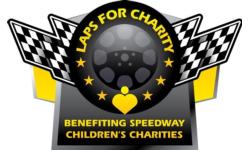 Join us Sunday, January 26, 2020 to run Laps for Charity benefiting the Las Vegas Chapter of Speedway Children’s Charities. NASCAR fans and car enthusiasts will have the opportunity to drive their personal vehicles around the 1.5-mile superspeedway at speeds up to 75 miles per hour (behind a pace car), all in an effort to raise money for local children’s charities. Experience the thrill of a lifetime by driving your car, truck, motorcycle or other street-legal vehicle on the same track as your favorite NASCAR drivers!It’s simple to take your Laps for Charity:Drivers must be 18 years of age and olderAll occupants of the car must be at least 6 years of age or olderThe vehicle must be street legalDrivers must have a valid licenseYou MUST have seatbelts in your vehicle and wear themWe have a scheduled time in the morning of 10:15 AM to make our laps.  Please go to the following link https://www.speedwaycharities.org/events/las-vegas/laps-for-charity/registration/  to register. We will leave from Terrible’s, exit 3, at 8 AM traveling to the Casa Blanca for breakfast.  After breakfast we will continue on to the Las Vegas Motor Speedway to do our Laps for Charity.When we finish we may want to have a little Road Kill to eat??